Historia Chicana30 October 2013New Book: Más allá del Río Bravo: breve historia mexicana del norte de Texas por Manuel García y Griego y Roberto R. CalderónEn esta obra, los autores trazan la historia de la población mexicana que se encuentra en la región conocida como el “norte de Texas”: las zonas metropolitanas  de Dallas y Fort Worth, y centran su atención en esa región porque los cuatro condados que la conforman –Dallas, Tarrant, Collin y Denton- albergan una de las más grandes e importantes concentraciones de población de origen mexicano en Estados Unidos. La historia de los inmigrantes mexicanos que llegaron al norte de Texas después de la firma del Tratado de Guadalupe Hidalgo, en 1848, y de sus descendientes es casi inédita y constituye un capítulo importante del pasado de la población mexicana en el vecino país.En el estudio se resaltan las relaciones entre mexicanos y mexicano-estadounidenses, entre ellos y la población sajona dominante, y de todos con la población de origen africano; es decir la historia de los grupos étnicos en la zona. Se subrayan los problemas de discriminación,  violencia racial,  las dificultades con la policía y la administración de justicia enfrentados por los negros porque gracias a sus logros los mexicanos pudieron avanzar en su lucha por mejorar el acceso a la educación, erradicar la segregación racial en las escuelas, participar en elecciones y por tener  representatividad política.La historia de las relaciones de la población mexicano-estadounidense con las otras dos grandes de la región sigue influyendo sobre las interacciones de la comunidad inmigrante y sus descendientes. Es por eso que su estudio nos puede explicar el presente y vislumbrar el futuro.Historia ChicanaMexican American StudiesUniversity of North TexasDenton, Texas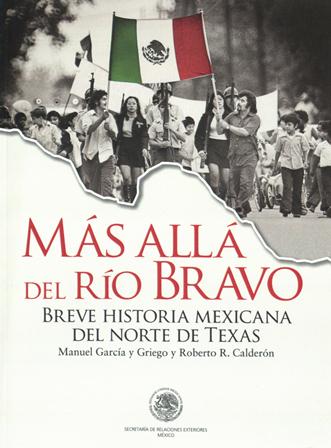 Más allá del Río Bravo: breve historia mexicana del norte de Texas.Manuel García  y Griego y Roberto R. CalderónMéxico, SRE/Consultoría Jurídica/Acervo Histórico Diplomático, 2013. 195 p (Relaciones México-América del Norte: 1)ISBN: 978-607-446-056-8Precio: $360.00